
The 2016   ‘Icicles’ challenge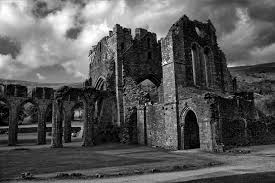 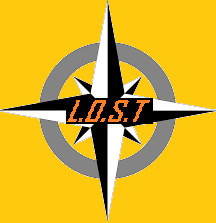 Saturday 27th – Sunday 28th February 2016What is it?A 2 day, 180 mile winter blast in the Black Mountains, South Wales for classic geared scooters.So, At last it’s time for us to kick off the New Year’s riding season with our annual winter beer camp, the ’Icicles’ challenge. This year we will be heading to Llanthony Abbey in the Black Mountains. The campsite is known to us from the Circuit of Wales tour a few years back and provides a particularly excellent public house close by, who in turn serves up a mean Fish pie.Irrespective of the weather we will take in some of the area’s best B-road action on both the Saturday and Sunday so dress warm and dry, service your bike and let those air pressures down a tadge – it could snow again… The event and route has been designed to:Give an opportunity for us to embrace a little riding hardship and the winter’s worse weather extremes. Traverse some great roads with a good chance that there will be absolutely no one else on them.Test your new survival camp gear properly.Mean you will need lots of alcohol to keep warm and regret it at 05:00am  Be bloody hilarious.  What do you need to partake and why?A sense of humour and adventure – so necessary.An assured riding ability. The roads will be wet, slippery, steep and uneven at times so a confidence in your own riding ability is essential. You have been warned.Good 4 season (or equivalent multi-layer) sleeping gear and tent. It was -7’c last year and revealed gaps in insulation very quickly.A classic geared Scooters (no Auto’s). It is a challenge for your steed as well as you and your bones….The Route Something a little different…...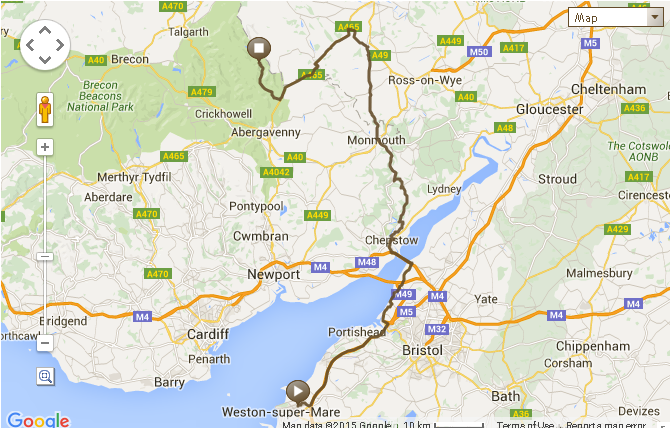 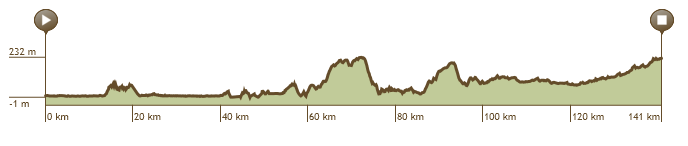 Route HighlightsThe great run up to St Briavel’s castle on the edge of the wye Valley followed by the amazing hairpin drop to the River. A quick bacon bap stop at the Railway station and then push on for Monmouth and the cracking and aptly named Llan Cloudy ‘B’ road to Pandy. We could take the forest road through to the dam for a quick peep and time is on our side. Else it will be straight up the valley road to Llanthony Priory and home for the evening. Long grass and Public toilets await but a pub to die for nestles within staggering distance.The ItineraryCampsite LocationsLlanthony Priory, Black Mountains, Wales.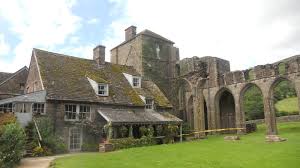 DayLocation / StopTime CommentsSat 27thBrent Knoll Garage – A3808:45leave Sat 27thWeston Super Mare - Costas09:30Fag stop and collect peepsSat 27thAust Services10:30Petrol and LunchSat 27thSt Briavels11:00Castle and fag stopSat 27thWye Valley Railway11:30BreakfastSat 27thMonmouth12:30Fag and fuel stopSat 27thLlanCloudy13:30Shiver and stamp feetSat 27thPandy14:00Sat 27thLlanthony 15:00Camp spot and food.Sun 28thBreak camp09:00Sun 28thAbergavenny09:30Fuel stopSun 28thIron horse café 10:00Food, Fags and Fanny.Sun 28thChepstow11:30Fuel stop and handshakesSun 28thWeston Super Mare 13:00Drop and handshakesSun 28thBrent Knoll13:30Final wave